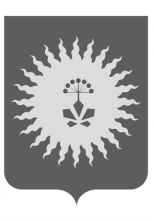 АДМИНИСТРАЦИЯ АНУЧИНСКОГО МУНИЦИПАЛЬНОГО ОКРУГА ПРИМОРСКОГО КРАЯП О С Т А Н О В Л Е Н И ЕОб утверждении состава комиссии и положения по установлению, изменению и отмене муниципальных маршрутов регулярных перевозок пассажиров и багажа автомобильным транспортом на территории Анучинского муниципального округа     В соответствии с Федеральными законами  от 06.10.2003 № 131-ФЗ «Об общих принципах организации местного самоуправления в Российской Федерации», от 13.07.2015 № 220-ФЗ «Об организации регулярных перевозок пассажиров и багажа автомобильным транспортом и городским наземным электрическим транспортом в Российской Федерации и о внесении изменений в отдельные законодательные акты Российской Федерации», Решением Думы Анучинского муниципального округа  от 28.10.2021 № 246-НПА «Об утверждении Положения о создании условий для предоставления транспортных услуг населению и организации транспортного обслуживания населения на территории Анучинского муниципального округа»,  руководствуясь Уставом Анучинского муниципального округа Приморского края, администрация Анучинского муниципального округа Приморского краяПОСТАНОВЛЯЕТ:Утвердить состав комиссии по установлению, изменению и отмене муниципальных маршрутов регулярных перевозок пассажиров и багажа автомобильным транспортом на территории Анучинского муниципального округа (Приложение № 1).Утвердить положение комиссии по установлению, изменению и отмене муниципальных маршрутов регулярных перевозок пассажиров и багажа автомобильным транспортом на территории Анучинского муниципального округа (Приложение № 2).Общему отделу администрации Анучинского муниципального округа (Бурдейной) опубликовать постановление в средствах массовой информации и разместить на официальном сайте администрации Анучинского муниципального округа Приморского края в информационно-телекоммуникационной сети Интернет.4. Контроль за исполнением данного постановления возложить на первого заместителя главы администрации Анучинского муниципального округа (Янчук).Глава Анучинского муниципального  округа                                                            С.А. ПонуровскийПриложение № 1к постановлению администрации Анучинского муниципального округаПриморского краяот «17» ноября 2021 № 889Составкомиссии по установлению, изменению и отмене муниципальных маршрутов регулярных перевозок пассажиров и багажа автомобильным транспортом на территории Анучинского муниципального округаПриложение № 2к постановлению администрации Анучинского муниципального округаПриморского краяот «17» ноября 2021 № 889Положениео комиссии по установлению, изменению и отмене муниципальных маршрутов регулярных перевозок пассажиров и багажа автомобильным транспортом на территории Анучинского муниципального округаНепосредственное рассмотрение заявлений и документов об установлении, изменении, отмене маршрутов регулярных перевозок осуществляется на заседании постоянно действующей комиссии по установлению, изменению, отмене маршрутов регулярных перевозок (далее - комиссия), сформированной в соответствии с настоящим Положением.Состав комиссии включает председателя комиссии, заместителя председателя комиссии, секретаря комиссии и других членов комиссии.Число членов комиссии должно быть не менее пяти человек.Состав комиссии формируется из должностных лиц администрации Анучинского муниципального округа Приморского края и представителя территориального отдела государственного автодорожного надзора по Приморскому краю Дальневосточного межрегионального управления государственного автодорожного надзора Федеральной службы по надзору в сфере транспорта (по согласованию). Заседания комиссии проводит председатель комиссии, а в его отсутствие - заместитель председателя комиссии.Заседание комиссии считается правомочным, если на нем присутствует более половины от общего числа членов комиссии. Члены комиссии участвуют в заседании комиссии лично.При равенстве голосов членов комиссии голос председателя комиссии на заседании комиссии является решающим.Каждый член комиссии имеет один голос. Члены комиссии участвуют в заседаниях и подписывают протоколы заседаний комиссии лично.Решения комиссии принимаются открытым голосованием простым большинством голосов членов комиссии, присутствующих на заседании.По результатам рассмотрения заявлений и документов об установлении, изменении, отмене маршрутов регулярных перевозок комиссия принимает соответствующее решение об установлении, изменении, отмене маршрута либо об отказе в его установлении, изменении, отмене маршрута регулярных перевозок.         Решение комиссии оформляется протоколом рассмотрения заявления и документов об установлении, изменении, отмене маршрута регулярных перевозок и подписывается всеми присутствующими на заседании членами комиссии в день рассмотрения заявления и документов об установлении, изменении, отмене маршрута регулярных перевозок.Протокол рассмотрения заявления и документов об установлении, изменении, отмене маршрута регулярных перевозок размещается на официальном сайте в течение двух рабочих дней со дня подписания протокола рассмотрения заявления и документов об установлении, изменении, отмене маршрута регулярных перевозок.       17.11.2021с. Анучино№889 Председатель комиссииПервый заместитель главы администрации Анучинского муниципального округаЗаместитель председателя комиссииНачальник отдела жизнеобеспечения администрации Анучинского муниципального округаСекретарь комиссииСтарший специалист отдела жизнеобеспечения администрации Анучинского муниципального округаЧлены комиссии:Начальник Финансово-экономического Управления администрации Анучинского муниципального округаНачальник правового отдела администрации Анучинского муниципального округаНачальник Анучинского территориального отдела администрации Анучинского муниципального округаНачальник Виноградовского территориального отдела администрации Анучинского муниципального округаНачальник Гражданского территориального отдела администрации Анучинского муниципального округаНачальник Чернышевского территориального отдела администрации Анучинского муниципального округаПредставитель территориального отдела государственного автодорожного надзора по Приморскому краю Дальневосточного межрегионального управления государственного автодорожного надзора Федеральной службы по надзору в сфере транспорта (по согласованию).